PREDSEDA NÁRODNEJ RADY SLOVENSKEJ REPUBLIKYČíslo: CRD-428/2023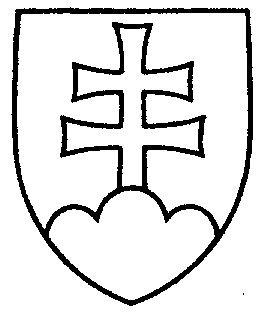 1520ROZHODNUTIEPREDSEDU NÁRODNEJ RADY SLOVENSKEJ REPUBLIKYz 23. februára 2023o pridelení návrhu zákona, podaného poslancom Národnej rady Slovenskej republiky na prerokovanie výboru Národnej rady Slovenskej republiky	N a v r h u j e m	Národnej rade Slovenskej republiky	A.  p r i d e l i ť	návrh poslanca Národnej rady Slovenskej republiky Martina ČEPČEKA na vydanie zákona, ktorým sa mení a dopĺňa zákon č. 160/2015 Z. z. Civilný sporový poriadok v znení neskorších predpisov (tlač 1447), doručený 17. februára 2023          	na prerokovanie	Ústavnoprávnemu výboru Národnej rady Slovenskej republiky;	B.  u r č i ť	a) k návrhu zákona ako gestorský Ústavnoprávny výbor Národnej rady Slovenskej republiky,       	 b) lehotu na prerokovanie návrhu zákona v druhom čítaní v gestorskom výbore 
do 28. apríla 2023. v z. Peter  P č o l i n s k ý	v. r. 